Tematyka tygodnia:  Wiosna lubi kolory1. Zabawa ruchowa " Szukamy kolorów"
Dziecko tańczy przy dowolnej muzyce, na przerwę w akompaniamencie zatrzymuje się
 i wskazuje w pomieszczeniu przedmiot w danym kolorze.2. „Magiczny worek kolorów”- Rozpoznawanie i nazywanie wybranych kolorów: czerwony, zielony, niebieski, żółty.Dziecko losuje z worka piłeczkę (dowolny przedmiot), nazywa jej kolor i umieszcza w misce 
w tym samym kolorze. 
Jeśli kolor piłki nie pasuje do żadnych z 4 par misek, dziecko umieszcza piłeczkę w misce białej. Na koniec zabawy podejmujemy próbę określenia, których piłeczek jest najwięcej, 
a których najmniej.3. Zabawy z kolorowymi klockami „Pokaż i powiedz”
Dziecko siedzi na dywanie. Rodzic  zadaje zagadki, zadaniem dziecka jest wskazać odpowiedni kolor i nazwać go.Praca plastyczna: https://www.google.com/imgres?imgurl=https://mojedziecikreatywnie.pl/wp-content/uploads/2019/04/dzien-teczy-zabawy-pomysly-18.jpg&imgrefurl=https://mojedziecikreatywnie.pl/2019/04/dzien-teczy-w-przedszkolu-kolorowe-zabawy/&docid=yH5E7XNcluJoLM&tbnid=UrS5Xird-Lc4gM:&vet=1&w=1000&h=561&hl=pl-PL&source=sh/x/imZabawa paluszkowa "Kot" https://www.youtube.com/watch?v=xaf9qPkQwA8&feature=share&fbclid=IwAR1vfyhJlb3dVhP9KiI3Wv_LK51-s8OLJEqi4Xi769-oGgqcePD6cys2xJ8Zabawa paluszkowa "Okulary"https://www.youtube.com/watch?v=5lu3fdh94Fc&feature=share&fbclid=IwAR229Ly_j4yuWdz2nrt0nDzplEvlvn9-RY8N75GwZ2y4-8AwpkP0tNxblOoHistoryjka obrazkowa "Balonik"https://przedszkolankowo.pl/2017/01/02/balonik-historyjka-obrazkowa/?fbclid=IwAR2sT4cHh-KvMkpEK-aB_kxps0et-oRWRE8ynS7HxCv38rYStBcwgAMeS4gŹródła:https://mojedziecikreatywnie.pl/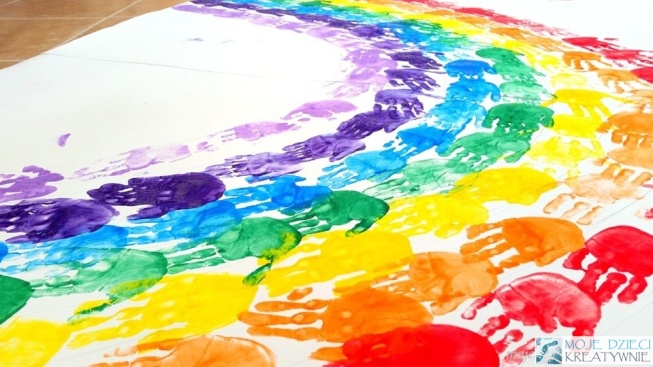 http://boberkowy-world.blogspot.com/https://przedszkolankowo.pl/youtube.com